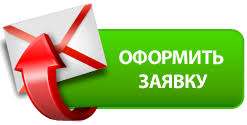 Заявка высылается на E-mail: klenmedia777@yandex.ruНомер контактного телефона/ватсап: + 7 968 010 00 90Просим обратить внимание на полное и грамотное заполнение заявки! Указанные данные будут внесены в программу мероприятия, дипломы участников и грамоты для преподавателей.Контактные электронные адреса и мобильные телефоны просьба указывать в заявках обязательно!Именно на указанные электронные адреса будет выслана программа и дальнейшая информация по опциям проекта.Данная общая форма заявки заполняется согласно положению фестиваля боевых искусств «Молодой Медведь».Контакты:121170, РФ, г. Москва, ул. Братьев Фонченко, д. 10, кор. 1, пом. 1, ком. 11 Телефоны РФ: +7 (968) 010 00 90 (телефон/ватсап); + 7 (929) 579 17 53.
Телефон г. Москва: +7 (495) 923 34 44.
Электронная почта проекта: klenmedia8@yandex.ru
САЙТ ПРЕКТА: кленмедиа.рф№Графа для заполнения1Название команды, ссылка на сайт, страницу ВК или другие интернет-ресурсы2Город, который представляют участники3ФИО руководителя/представителя (полностью)4Телефон руководителя/представителяE-mail руководителя/представителя5Количество участников6Возрастной диапазон участников7В каких категориях будет выступать команда8Программа выступлений9Название музыкальных треков10ФИО руководителя/руководителей11Инвентарь, который будет использован